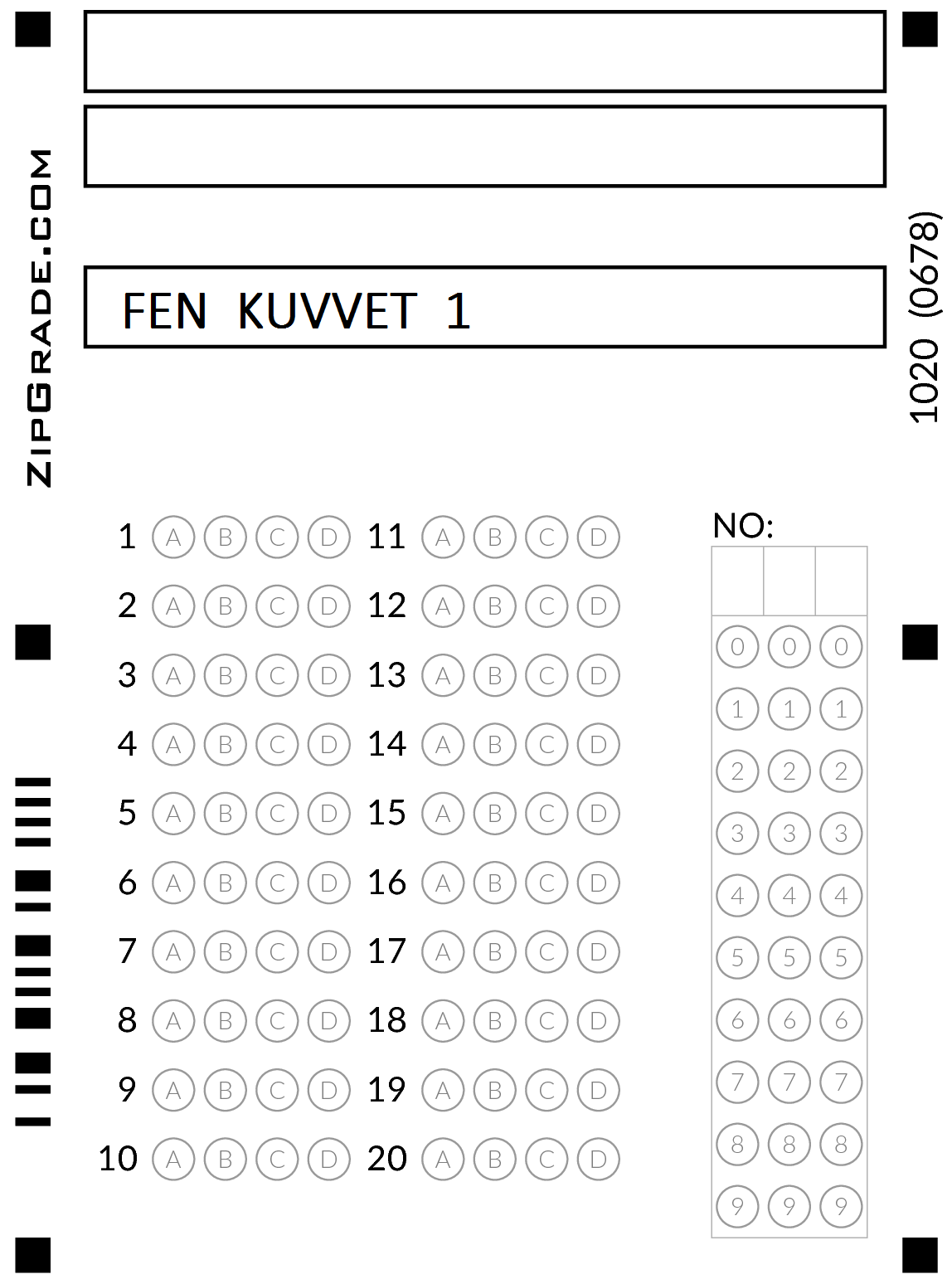 1.Mıknatısın uyguladığı itme,  çekmekuvveti hangi seçenekte verilmiştir?A.Temas gerektirmeyen kuvvetB.Temas gerektiren kuvvetC.Şekil değiştiren kuvvetD.Hızlandıran kuvvet2.Mıknatıslarda birbirini çeken kutuplara ne denir?A.Eş kutuplar		B.Zıt kutuplarC.Aynı kutuplar	D.Çeken kutuplar3. Kale direğine çarpan top kuvvetin hangi etkisi ile karşılaşır?A. Hızlanma		B. Yön değiştirmeC. Durma		D. Şekil değiştirme4. Anahtarı ile kapıyı açan birisi kuvvetin hangi hareketini kullanmamıştır?A. Çekme		B. İtmeC. Döndürme		D. Yön değiştirmek5.Hangi seçenekteki olay kuvvetin etkisi ile dönmeye örnektir?A.Yolda kalan arabanın itilmesi.B.El arabasının itilmesi.C.Çekicinin arabayı çekmesi.D.Salıncaktaki çocuğu annesinin sallaması.6.Kuvvetin cisimler üzerindeki etkisine örnek olmayan seçenek hangisidir?A.Duran cismi hareket ettirir.B.Cismin şeklini değiştirir.C.Hareket eden cismi durdurur.D.Cismin miktarını azaltır.7.	çivi 	su		topluiğne 		cam 	kağıt 		tahta 		Mıknatıs yukarıdakilerden  kaç tanesini çeker? A.2		B.3		C.4		D.58.	I. Salıncağın sallanması	II. Kale direğine çarpan top	III. Ezilen kola kutusuKuvvetin etkileri hangisinde doğru verilmiştir?	I		II		IIIA.DönmeYön değiştirme 	ÇekmeB.Dönme	     Çekme 		İtmeC.Dönme Yön değiştirmeŞekil değiştirmeD.Sallanma Yön değiştirme Şekil değiştirme9.Mıknatıs günümüzde pek çok teknolojik alette kullanılmaktadır.Hangi seçenekte açıklamaya uygun bir teknolojik alet yoktur?A. buzdolabı			B. hoparlör C. dürbün			D. matkap10.	 Aşağıdaki ifadelerden hangisi doğrudur?A. Hareketli cisimleri durduramayız.B. Cansız varlıklar kuvvet etkisi olmadan hareket edebilir.C. Hareketli cisimleri durdurmak tehlikeli olabilir.D. İtme bir hareket çeşididir.11. Hangisi kuvvetin etkisi değildir?A.Hızlandırma		B. YavaşlatmaC.Şekil Değiştirme	D. Sabit Durma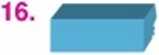 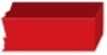 12.Görseldeki mıknatıs ortadan kırıldığında seçeneklerden hangisi olamaz?A.Küçük parçalarda da iki kutup olur.B.Küçük parçalar ile büyük mıknatısın çekim gücü eşittir.C.Tam kırılma çizgisinde iki parça birbirini iter.D.Parçaların birbirini çekme ve itme özelliği vardır.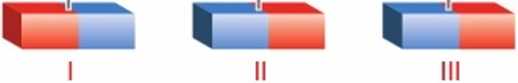 13.Verilen görsele göre hangi seçenek yanlıştır?A.l nolu mıknatıs II nolu mıknatısı çeker.B.ll nolu mıknatıs III nolu mıknatısı iter.C.l nolu mıknatıs ters çevrilse II nolu mıknatısı iter.D.II nolu mıknatıs III nolu mıknatısı çeker.14. Verilen seçeneklerden hangisi yanlıştır?A.Hareket eden oyuncak arabaya arkasından bir kuvvet uygulanırsa hızlanır.B.Hareket eden topa zıt yönde bir kuvvet uygulanırsa yön değiştirir.C. El freni çekilmeyen arabanın yokuş aşağı hareketini zıt yönde bir kuvvet ile yavaşlatırız.D.Raket ile topa vurulması topun durmasını sağlar.	I. Yönü değişebilir	II. Hızı artabilir	III. Durabilir15.Hareketli cisimlere kuvvet                                uygulandığında hangileri gerçekleşir?A. Yalnız I		B. I ve IIC. I ve III		D. I, II ve III

www.HangiSoru.Com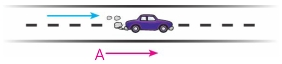 16.Yukarıdaki oyuncak araba A okunun gösterdiği yönde hareket halindedir.Arabaya ok yönünde itme kuvveti uyguladığımızda ne olur?A. Araba yavaşlar.B. Araba durur.C. Arabanın hızı artar.D. Arabanın yönü değişir.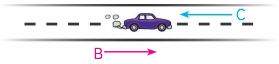 17.Yukarıdaki oyuncak araba B okunun gösterdiği yönde hareket halindedir.Arabaya okunun gösterdiği yönde itme kuvveti uygulandığında ne olur?A. Araba hızlanır.	B. Araba yavaşlar.C. Araba durur.	D. Arabanın yönü değişir.18. Mıknatısla ilgili aşağıdaki ifadelerden hangisi yanlıştır?A. Demir, nikel gibi maddeleri çeker.B. Zıt kutuplu mıknatıslar birbirini iter.C. Buzdolabında mıknatıs bulunur.D. Mıknatıs, temas gerektirmez.*Demir, nikel, kobalt gibi maddeleri çeken cisimlere mıknatıs denir.	*Mıknatısların kuzey ve güney olmak üzere iki kutbu vardır*Mıknatısların maddelere uyguladığı kuvvet, temas gerektiren kuvvettir.*Mıknatıslar çubuk, halka veya U şeklinde olabilir.19. Mıknatıslar ile ilgili yukarıdaki ifadelerden kaç tanesi doğrudur?A. 1 		B. 2 		C. 3 		D. 420. Kuvvet uygulandığında şekillerinde değişiklik meydana gelen varlıklardan hangisi kuvvetin etkisi kalkınca eski haline dönmez?A. yay				B. balonC. bulaşık süngeri		D. porselen bardak